Материально-техническое обеспечениекабинета №6 русского языка и литературы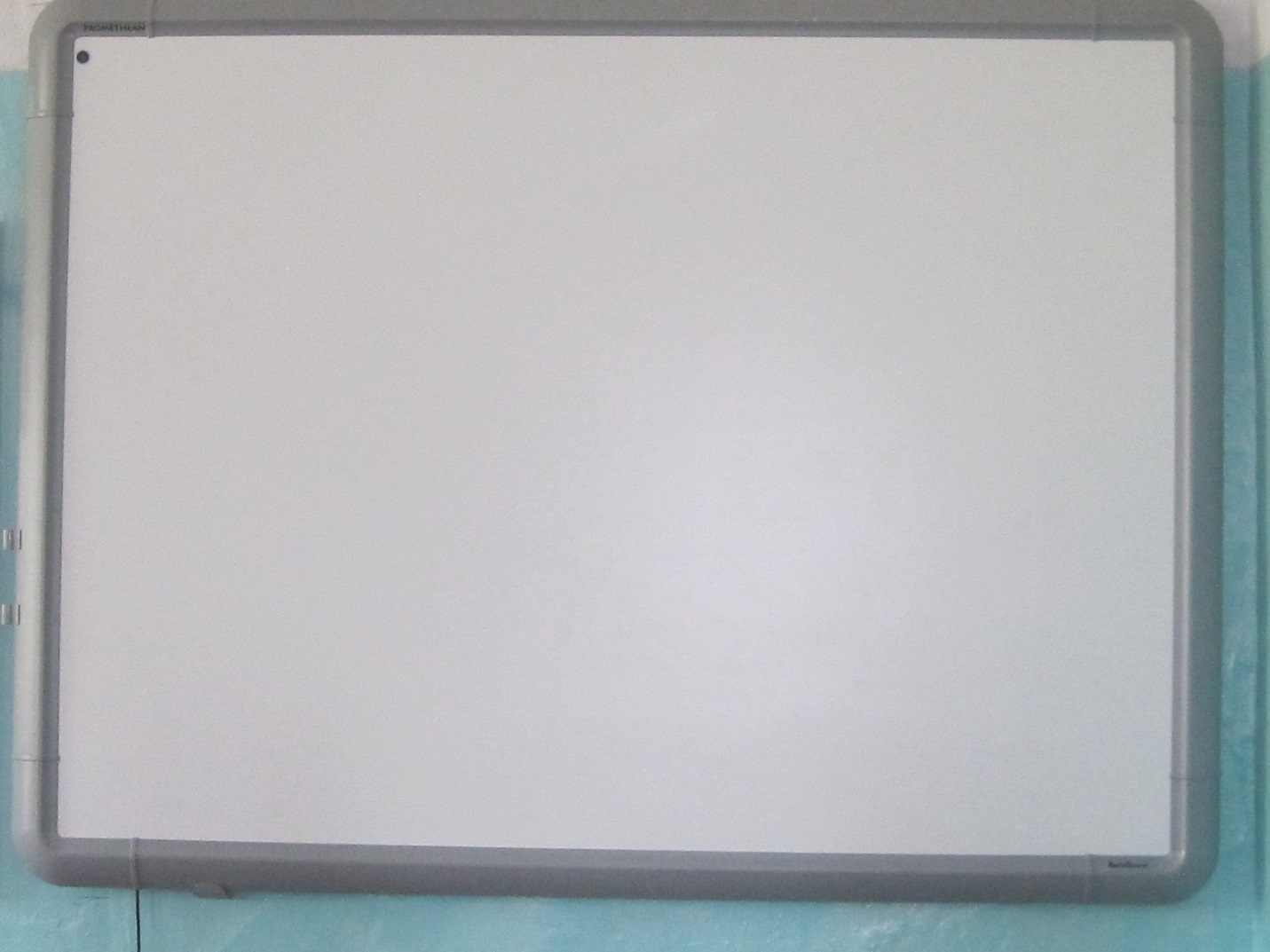 AKTIVBOARD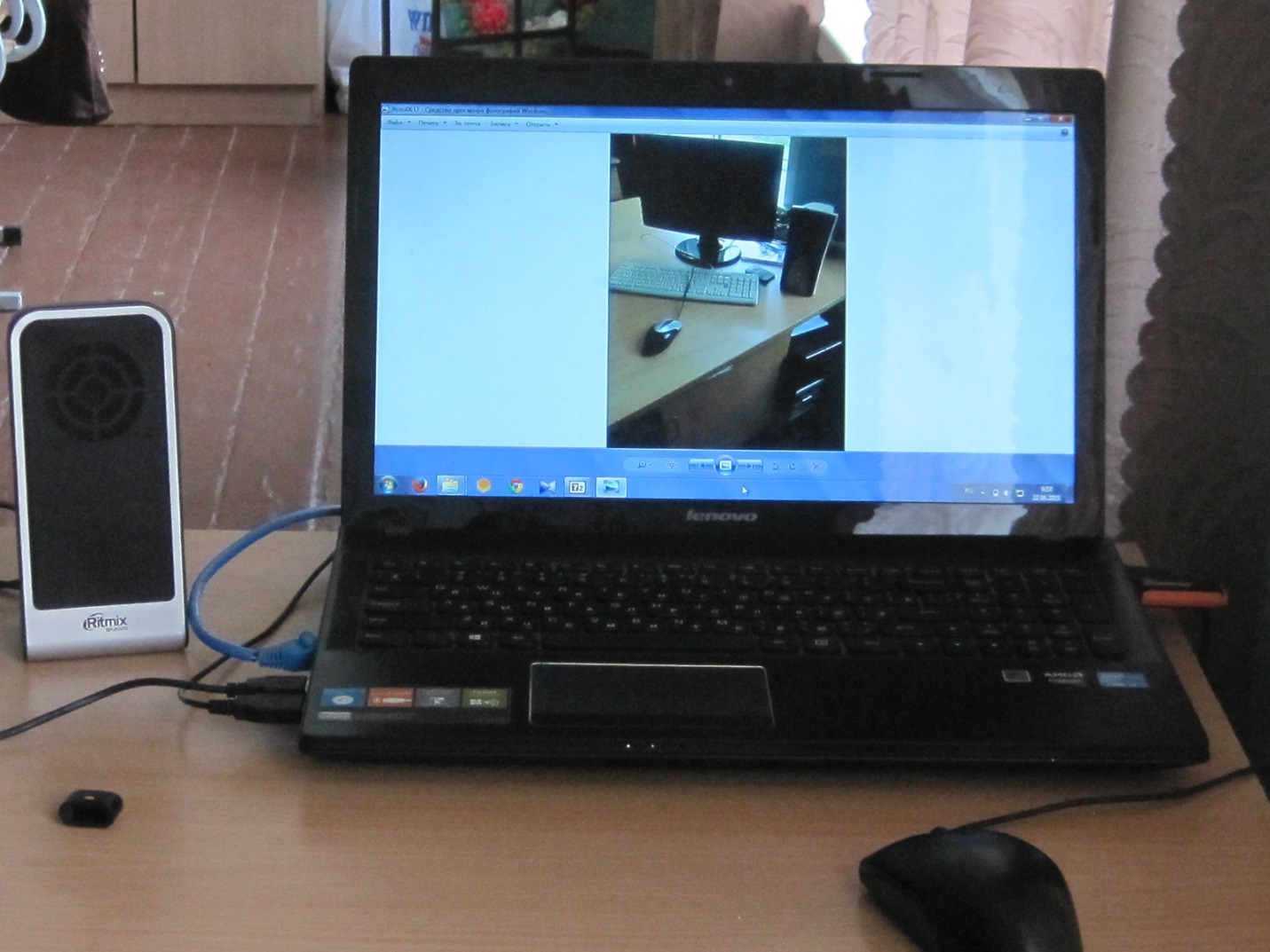 Персональный компьютер (Microsoft Windows 2010)№Название оборудованияКоличество1Персональный компьютер( Microsoft Windows 2010)12Комплект интерактивного оборудования.1